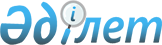 О внесении изменений в решение Глубоковского районного маслихата от 29 декабря 2018 года № 28/2-VI "О бюджетах поселков и сельских округов Глубоковского района на 2019-2021 годы"
					
			С истёкшим сроком
			
			
		
					Решение Глубоковского районного маслихата Восточно-Казахстанской области от 4 октября 2019 года № 35/2-VI. Зарегистрировано Департаментом юстиции Восточно-Казахстанской области 18 октября 2019 года № 6215. Прекращено действие в связи с истечением срока
      Примечание ИЗПИ.
      В тексте документа сохранена пунктуация и орфография оригинала.
      В соответствии с пунктом 4 статьи 109-1 Бюджетного кодекса Республики Казахстан от 4 декабря 2008 года, подпунктом 1) пункта 1 статьи 6 Закона Республики Казахстан от 23 января 2001 года "О местном государственном управлении и самоуправлении в Республике Казахстан", решением Глубоковского районного маслихата от 20 сентября 2019 года № 34/7-VI "О внесении изменений в решение Глубоковского районного маслихата от 21 декабря 2018 года № 27/2-VI "О Глубоковском районном бюджете на 2019-2021 годы"" (зарегистрировано в Реестре государственной регистрации нормативных правовых актов № 6182) Глубоковский районный маслихат РЕШИЛ:
      1. Внести в решение Глубоковского районного маслихата от 29 декабря 2018 года № 28/2-VI "О бюджетах поселков и сельских округов Глубоковского района на 2019-2021 годы" (зарегистрировано в Реестре государственной регистрации нормативных правовых актов за № 5-9-191, опубликовано 18 января 2019 года в Эталонном контрольном банке нормативных правовых актов Республики Казахстан в электронном виде) следующие изменения:
      подпункты 1), 2) пункта 1 изложить в следующей редакции:
      "1) доходы – 30637 тысяч тенге, в том числе:
      налоговые поступления – 5127 тысяч тенге;
      неналоговые поступления – 0 тысяч тенге;
      поступления от продажи основного капитала – 0 тысяч тенге;
      поступления трансфертов – 25510 тысяч тенге;
      2) затраты – 31765,6 тысяч тенге;";
      подпункты 1), 2) пункта 3 изложить в следующей редакции:
      "1) доходы –72195 тысяч тенге, в том числе:
      налоговые поступления – 47151 тысяча тенге;
      неналоговые поступления – 0 тысяч тенге;
      поступления от продажи основного капитала – 0 тысяч тенге;
      поступления трансфертов – 25044 тысячи тенге;
      2) затраты – 78175,6 тысяч тенге;";
      подпункты 1), 2) пункта 5 изложить в следующей редакции:
      "1) доходы – 37302,5 тысячи тенге, в том числе:
      налоговые поступления – 10276 тысяч тенге;
      неналоговые поступления – 0 тысяч тенге;
      поступления от продажи основного капитала – 0 тысяч тенге;
      поступления трансфертов – 27026,5 тысяч тенге;
      2) затраты – 38710 тысяч тенге;";
      подпункты 1), 2) пункта 7 изложить в следующей редакции:
      "1) доходы –33459 тысяч тенге, в том числе:
      налоговые поступления – 9274 тысячи тенге;
      неналоговые поступления – 0 тысяч тенге;
      поступления от продажи основного капитала – 0 тысяч тенге;
      поступления трансфертов – 24185 тысяч тенге;
      2) затраты – 33811 тысяч тенге;";
      подпункты 1), 2) пункта 9 изложить в следующей редакции:
      "1) доходы – 308020 тысяч тенге, в том числе:
      налоговые поступления – 52082 тысячи тенге;
      неналоговые поступления – 0 тысяч тенге;
      поступления от продажи основного капитала – 0 тысяч тенге;
      поступления трансфертов – 255938 тысяч тенге;
      2) затраты – 310037,9 тысяч тенге;";
      подпункты 1), 2) пункта 11 изложить в следующей редакции:
      "1) доходы – 71576,6 тысяч тенге, в том числе:
      налоговые поступления – 24007 тысяч тенге;
      неналоговые поступления – 348,6 тысяч тенге;
      поступления от продажи основного капитала – 0 тысяч тенге;
      поступления трансфертов – 47221 тысяча тенге;
      2) затраты 74120,8 тысяч тенге;";
      подпункты 1), 2) пункта 13 изложить в следующей редакции:
      "1) доходы – 44576,2 тысяч тенге, в том числе:
      налоговые поступления – 8900 тысяч тенге;
      неналоговые поступления – 0 тысяч тенге;
      поступления от продажи основного капитала – 0 тысяч тенге;
      поступления трансфертов – 35676,2 тысяч тенге;
      2) затраты – 45102,8 тысячи тенге;";
      подпункты 1), 2) пункта 15 изложить в следующей редакции:
      "1) доходы – 39243 тысячи тенге, в том числе:
      налоговые поступления – 16912 тысяч тенге;
      неналоговые поступления – 0 тысяч тенге;
      поступления от продажи основного капитала – 0 тысяч тенге;
      поступления трансфертов – 22331 тысяча тенге;
      2) затраты – 41539,2 тысяч тенге;";
      подпункты 1), 2) пункта 17 изложить в следующей редакции:
      "1) доходы – 44163,1 тысячи тенге, в том числе:
      налоговые поступления –19312 тысяч тенге;
      неналоговые поступления – 0 тысяч тенге;
      поступления от продажи основного капитала – 0 тысяч тенге;
      поступления трансфертов – 24851,1 тысяча тенге;
      2) затраты – 46213 тысяч тенге;";
      подпункты 1), 2) пункта 19 изложить в следующей редакции:
      "1) доходы – 33997 тысяч тенге, в том числе:
      налоговые поступления – 9168 тысяч тенге;
      неналоговые поступления – 0 тысяч тенге;
      поступления от продажи основного капитала – 0 тысяч тенге;
      поступления трансфертов – 24829 тысяч тенге;
      2) затраты – 34653,7 тысячи тенге;";
      подпункты 1), 2) пункта 21 изложить в следующей редакции:
      "1) доходы – 38685 тысяч тенге, в том числе:
      налоговые поступления – 8702 тысячи тенге;
      неналоговые поступления – 0 тысяч тенге;
      поступления от продажи основного капитала – 0 тысяч тенге;
      поступления трансфертов – 29983 тысячи тенге;
      2) затраты – 39686 тысяч тенге;";
      подпункты 1), 2) пункта 23 изложить в следующей редакции:
      "1) доходы – 52222,5 тысячи тенге, в том числе:
      налоговые поступления – 13621,5 тысяча тенге;
      неналоговые поступления – 0 тысяч тенге;
      поступления от продажи основного капитала – 0 тысяч тенге;
      поступления трансфертов – 38601 тысяча тенге;
      2) затраты – 53000 тысяч тенге;";
      подпункты 1), 2) пункта 25 изложить в следующей редакции:
      "1) доходы – 44967,8 тысяч тенге, в том числе:
      налоговые поступления – 12818,8 тысяч тенге;
      неналоговые поступления – 0 тысяч тенге;
      поступления от продажи основного капитала – 0 тысяч тенге;
      поступления трансфертов – 32149 тысяч тенге;
      2) затраты – 46329,3 тысяч тенге;";
      приложения 1, 4, 7, 10, 13, 16, 19, 22, 25, 28, 31, 34, 37 изложить в следующей редакции согласно приложениям 1, 2, 3, 4, 5, 6, 7, 8, 9, 10, 11, 12, 13 к настоящему решению.
      2. Настоящее решение вводится в действие с 1 января 2019 года. Бюджет поселка Алтайский Глубоковского района на 2019 год Бюджет поселка Белоусовка Глубоковского района на 2019 год Бюджет Бобровского сельского округа Глубоковского района на 2019 год Бюджет поселка Верхнеберезовский Глубоковского района на 2019 год Бюджет поселка Глубокое Глубоковского района на 2019 год Бюджет Иртышского сельского округа Глубоковского района на 2019 год Бюджет Кожоховского сельского округа Глубоковского района на 2019 год Бюджет Красноярского сельского округа Глубоковского района на 2019 год Бюджет Опытнопольского сельского округа Глубоковского района на 2019 год Бюджет Секисовского сельского округа Глубоковского района на 2019 год Бюджет Ушановского сельского округа Глубоковского района на 2019 год Бюджет Тарханского сельского округа Глубоковского района на 2019 год Бюджет Черемшанского сельского округа Глубоковского района на 2019 год
					© 2012. РГП на ПХВ «Институт законодательства и правовой информации Республики Казахстан» Министерства юстиции Республики Казахстан
				
      Председатель сессии

Г. Абильмажинова

      Секретарь Глубоковского районного маслихата

А. Баймульдинов
Приложение 1 
к решению Глубоковского 
районного маслихата 
от 4 октября 2019 года 
№ 35/2-VIПриложение 1 
к решению Глубоковского 
районного маслихата 
от 29 декабря 2018 года 
№ 28/2-VI
Категория
Категория
Категория
Категория
Сумма, тысяч тенге
Класс
Класс
Класс
Сумма, тысяч тенге
Подкласс
Подкласс
Сумма, тысяч тенге
Наименование
Сумма, тысяч тенге
1
2
3
4
5
I. Доходы
30637
Собственные доходы
5127
1
Налоговые поступления
5127
01
Подоходный налог
1057,8
2
Индивидуальный подоходный налог
1057,8
04
Налоги на собственность
4069,2
1
Налоги на имущество
62,2
3
Земельный налог
107
4
Налог на транспортные средства
3900
4
Поступления трансфертов 
25510
02
Трансферты из вышестоящих органов государственного управления
25510
3
Трансферты из районного (города областного значения) бюджета
25510
Функциональная группа
Функциональная группа
Функциональная группа
Функциональная группа
Функциональная группа
Сумма, тысяч тенге
Функциональная подгруппа
Функциональная подгруппа
Функциональная подгруппа
Функциональная подгруппа
Сумма, тысяч тенге
Администратор программ
Администратор программ
Администратор программ
Сумма, тысяч тенге
Программа
Программа
Сумма, тысяч тенге
Наименование
Сумма, тысяч тенге
1
2
3
4
5
6
II. Затраты
31765,6
01
Государственные услуги общего характера
17049,6
1
Представительные, исполнительные и другие органы, выполняющие общие функции государственного управления
17049,6
124
Аппарат акима города районного значения, села, поселка, сельского округа
17049,6
001
Услуги по обеспечению деятельности акима города районного значения, села, поселка, сельского округа
16732,1
022
Капитальные расходы государственного органа
317,5
07
Жилищно-коммунальное хозяйство
11035
3
Благоустройство населенных пунктов
11035
124
Аппарат акима города районного значения, села, поселка, сельского округа
11035
008
Освещение улиц населенных пунктов
318
009
Обеспечение санитарии населенных пунктов
500
011
Благоустройство и озеленение населенных пунктов
10217
12
Транспорт и коммуникации
1567
1
Автомобильный транспорт
1567
124
Аппарат акима города районного значения, села, поселка, сельского округа
1567
013
Обеспечение функционирования автомобильных дорог в городах районного значения, селах, поселках, сельских округах
1567
13
Прочие
2114
9
Прочие
2114
124
Аппарат акима города районного значения, села, поселка, сельского округа
2114
040
Реализация мероприятий для решения вопросов обустройства населенных пунктов в реализацию мер по содействию экономическому развитию регионов в рамках Программы развития регионов до 2020 года
2114
III. Чистое бюджетное кредитование
0
IV. Сальдо по операциям с финансовыми активами
0
Приобретение финансовых активов
0
Поступления от продажи финансовых активов государства
0
V. Дефицит (профицит) бюджета
-1128,6
VI. Финансирование дефицита (использование профицита) бюджета
1128,6
Поступления займов
0
Погашение займов
0
8
Используемые остатки бюджетных средств
1128,6Приложение 2 
к решению Глубоковского 
районного маслихата 
от 4 октября 2019 года 
№ 35/2-VIПриложение 4 
к решению Глубоковского 
районного маслихата 
от 29 декабря 2018 года 
№ 28/2-VI
Категория
Категория
Категория
Категория
Сумма, тысяч тенге
Класс
Класс
Класс
Сумма, тысяч тенге
Подкласс
Подкласс
Сумма, тысяч тенге
Наименование
Сумма, тысяч тенге
1
2
3
4
5
I. Доходы
72195
Собственные доходы
47151
1
Налоговые поступления
47151
01
Подоходный налог
16522
2
Индивидуальный подоходный налог
16522
04
Налоги на собственность
30629
1
Налоги на имущество
500
3
Земельный налог
554
4
Налог на транспортные средства
29575
4
Поступления трансфертов 
25044
02
Трансферты из вышестоящих органов государственного управления
25044
3
Трансферты из районного (города областного значения) бюджета
25044
Функциональная группа
Функциональная группа
Функциональная группа
Функциональная группа
Функциональная группа
Сумма, тысяч тенге
Функциональная подгруппа
Функциональная подгруппа
Функциональная подгруппа
Функциональная подгруппа
Сумма, тысяч тенге
Администратор программ
Администратор программ
Администратор программ
Сумма, тысяч тенге
Программа
Программа
Сумма, тысяч тенге
Наименование
Сумма, тысяч тенге
1
2
3
4
5
6
II. Затраты
78175,6
01
Государственные услуги общего характера
29314,6
1
Представительные, исполнительные и другие органы, выполняющие общие функции государственного управления
29314,6
124
Аппарат акима города районного значения, села, поселка, сельского округа
29314,6
001
Услуги по обеспечению деятельности акима города районного значения, села, поселка, сельского округа
28833,1
022
Капитальные расходы государственого органа
481,5
07
Жилищно-коммунальное хозяйство
27866,4
3
Благоустройство населенных пунктов
27866,4
124
Аппарат акима города районного значения, села, поселка, сельского округа
27866,4
008
Освещение улиц населенных пунктов
4171
009
Обеспечение санитарии населенных пунктов
2400
011
Благоустройство и озеленение населенных пунктов
21295,4
12
Транспорт и коммуникации
4301
1
Автомобильный транспорт
4301
124
Аппарат акима города районного значения, села, поселка, сельского округа
4301
013
Обеспечение функционирования автомобильных дорог в городах районного значения, селах, поселках, сельских округах
4301
13
Прочие
16693,6
9
Прочие
16693,6
124
Аппарат акима города районного значения, села, поселка, сельского округа
16693,6
040
Реализация мероприятий для решения вопросов обустройства населенных пунктов в реализацию мер по содействию экономическому развитию регионов в рамках Программы развития регионов до 2020 года
16693,6
III. Чистое бюджетное кредитование
0
IV. Сальдо по операциям с финансовыми активами
0
Приобретение финансовых активов
0
Поступления от продажи финансовых активов государства
0
V. Дефицит (профицит) бюджета
-5980,6
VI. Финансирование дефицита (использование профицита) бюджета
5980,6
Поступления займов
0
Погашение займов
0
8
Используемые остатки бюджетных средств
5980,6Приложение 3 
к решению Глубоковского 
районного маслихата 
от 4 октября 2019 года 
№ 35/2-VIПриложение 7 
к решению Глубоковского 
районного маслихата 
от 29 декабря 2018 года 
№ 28/2-VI
Категория
Категория
Категория
Категория
Сумма, тысяч тенге
Класс
Класс
Класс
Сумма, тысяч тенге
Подкласс
Подкласс
Сумма, тысяч тенге
Наименование
Сумма, тысяч тенге
1
2
3
4
5
I. Доходы
37302,5
Собственные доходы
10276
1
Налоговые поступления
10276
01
Подоходный налог
2000
2
Индивидуальный подоходный налог
2000
04
Налоги на собственность
8276
1
Налоги на имущество
330
3
Земельный налог
1000
4
Налог на транспортные средства
6946
4
Поступления трансфертов 
27026,5
02
Трансферты из вышестоящих органов государственного управления
27026,5
3
Трансферты из районного (города областного значения) бюджета
27026,5
Функциональная группа
Функциональная группа
Функциональная группа
Функциональная группа
Функциональная группа
Сумма, тысяч тенге
Функциональная подгруппа
Функциональная подгруппа
Функциональная подгруппа
Функциональная подгруппа
Сумма, тысяч тенге
Администратор программ
Администратор программ
Администратор программ
Сумма, тысяч тенге
Программа
Программа
Сумма, тысяч тенге
Наименование
Сумма, тысяч тенге
1
2
3
4
5
6
II. Затраты
38710
01
Государственные услуги общего характера
23365
1
Представительные, исполнительные и другие органы, выполняющие общие функции государственного управления
23365
124
Аппарат акима города районного значения, села, поселка, сельского округа
23365
001
Услуги по обеспечению деятельности акима города районного значения, села, поселка, сельского округа
19155
022
Капитальные расходы государственного органа
4210
07
Жилищно-коммунальное хозяйство
11957
3
Благоустройство населенных пунктов
11957
124
Аппарат акима города районного значения, села, поселка, сельского округа
11957
008
Освещение улиц населенных пунктов
1407
009
Обеспечение санитарии населенных пунктов
250
011
Благоустройство и озеленение населенных пунктов
10300
12
Транспорт и коммуникации
1338
1
Автомобильный транспорт
1338
124
Аппарат акима города районного значения, села, поселка, сельского округа
1338
013
Обеспечение функционирования автомобильных дорог в городах районного значения, селах, поселках, сельских округах
1338
13
Прочие
2000
9
Прочие
2000
124
Аппарат акима города районного значения, села, поселка, сельского округа
2000
040
Реализация мероприятий для решения вопросов обустройства населенных пунктов в реализацию мер по содействию экономическому развитию регионов в рамках Программы развития регионов до 2020 года
2000
III. Чистое бюджетное кредитование
0
IV. Сальдо по операциям с финансовыми активами
0
Приобретение финансовых активов
0
Поступления от продажи финансовых активов государства
0
V. Дефицит (профицит) бюджета
-1407,5
VI. Финансирование дефицита (использование профицита) бюджета
1407,5
Поступления займов
0
Погашение займов
0
8
Используемые остатки бюджетных средств
1407,5Приложение 4 
к решению Глубоковского 
районного маслихата 
от 4 октября 2019 года 
№ 35/2-VIПриложение 10 
к решению Глубоковского 
районного маслихата 
от 29 декабря 2018 года 
№ 28/2-VI
Категория
Категория
Категория
Категория
Сумма, тысяч тенге
Класс
Класс
Класс
Сумма, тысяч тенге
Подкласс
Подкласс
Сумма, тысяч тенге
Наименование
Сумма, тысяч тенге
1
2
3
4
5
I. Доходы
33459
Собственные доходы
9274
1
Налоговые поступления
9274
01
Подоходный налог
3200
2
Индивидуальный подоходный налог
3200
04
Налоги на собственность
6074
1
Налоги на имущество
91
3
Земельный налог
383
4
Налог на транспортные средства
5600
4
Поступления трансфертов 
24185
02
Трансферты из вышестоящих органов государственного управления
24185
3
Трансферты из районного (города областного значения) бюджета
24185
Функциональная группа
Функциональная группа
Функциональная группа
Функциональная группа
Функциональная группа
Сумма, тысяч тенге
Функциональная подгруппа
Функциональная подгруппа
Функциональная подгруппа
Функциональная подгруппа
Сумма, тысяч тенге
Администратор программ
Администратор программ
Администратор программ
Сумма, тысяч тенге
Программа
Программа
Сумма, тысяч тенге
Наименование
Сумма, тысяч тенге
1
2
3
4
5
6
II. Затраты
33811
01
Государственные услуги общего характера
19204
1
Представительные, исполнительные и другие органы, выполняющие общие функции государственного управления
19204
124
Аппарат акима города районного значения, села, поселка, сельского округа
19204
001
Услуги по обеспечению деятельности акима города районного значения, села, поселка, сельского округа
19204
07
Жилищно-коммунальное хозяйство
11553
3
Благоустройство населенных пунктов
11553
124
Аппарат акима города районного значения, села, поселка, сельского округа
11553
008
Освещение улиц населенных пунктов
492
009
Обеспечение санитарии населенных пунктов
503
011
Благоустройство и озеленение населенных пунктов
10558
12
Транспорт и коммуникации
1242
1
Автомобильный транспорт
1242
124
Аппарат акима города районного значения, села, поселка, сельского округа
1242
013
Обеспечение функционирования автомобильных дорог в городах районного значения, селах, поселках, сельских округах
1242
13
Прочие
1812
9
Прочие
1812
124
Аппарат акима города районного значения, села, поселка, сельского округа
1812
040
Реализация мероприятий для решения вопросов обустройства населенных пунктов в реализацию мер по содействию экономическому развитию регионов в рамках Программы развития регионов до 2020 года
1812
III. Чистое бюджетное кредитование
0
IV. Сальдо по операциям с финансовыми активами
0
Приобретение финансовых активов
0
Поступления от продажи финансовых активов государства
0
V. Дефицит (профицит) бюджета
-352
VI. Финансирование дефицита (использование профицита) бюджета
352
Поступления займов
0
Погашение займов
0
8
Используемые остатки бюджетных средств
352Приложение 5 
к решению Глубоковского 
районного маслихата 
от 4 октября 2019 года 
№ 35/2-VIПриложение 13 
к решению Глубоковского 
районного маслихата 
от 29 декабря 2018 года 
№ 28/2-VI
Категория
Категория
Категория
Категория
Сумма, тысяч тенге
Класс
Класс
Класс
Сумма, тысяч тенге
Подкласс
Подкласс
Сумма, тысяч тенге
Наименование
Сумма, тысяч тенге
1
2
3
4
5
I. Доходы
308020
Собственные доходы
52082
1
Налоговые поступления
52082
01
Подоходный налог
22500
2
Индивидуальный подоходный налог
22500
04
Налоги на собственность
29582
1
Налоги на имущество
780
3
Земельный налог
2023
4
Налог на транспортные средства
26779
4
Поступления трансфертов 
255938
02
Трансферты из вышестоящих органов государственного управления
255938
3
Трансферты из районного (города областного значения) бюджета
255938
Функциональная группа
Функциональная группа
Функциональная группа
Функциональная группа
Функциональная группа
Сумма, тысяч тенге
Функциональная подгруппа
Функциональная подгруппа
Функциональная подгруппа
Функциональная подгруппа
Сумма, тысяч тенге
Администратор программ
Администратор программ
Администратор программ
Сумма, тысяч тенге
Программа
Программа
Сумма, тысяч тенге
Наименование
Сумма, тысяч тенге
1
2
3
4
5
6
II. Затраты
310037,9
01
Государственные услуги общего характера
28691
1
Представительные, исполнительные и другие органы, выполняющие общие функции государственного управления
28691
124
Аппарат акима города районного значения, села, поселка, сельского округа
28691
001
Услуги по обеспечению деятельности акима города районного значения, села, поселка, сельского округа
26105
022
Капитальные расходы государственного органа
2586
07
Жилищно-коммунальное хозяйство
130249
3
Благоустройство населенных пунктов
130249
124
Аппарат акима города районного значения, села, поселка, сельского округа
130249
008
Освещение улиц населенных пунктов
4180
009
Обеспечение санитарии населенных пунктов
1792
010
Содержание мест захоронений и погребение безродных
1365
011
Благоустройство и озеленение населенных пунктов
122912
12
Транспорт и коммуникации
7862,9
1
Автомобильный транспорт
7862,9
124
Аппарат акима города районного значения, села, поселка, сельского округа
7862,9
013
Обеспечение функционирования автомобильных дорог в городах районного значения, селах, поселках, сельских округах
7862,9
13
Прочие
143235
9
Прочие
143235
124
Аппарат акима города районного значения, села, поселка, сельского округа
143235
040
Реализация мероприятий для решения вопросов обустройства населенных пунктов в реализацию мер по содействию экономическому развитию регионов в рамках Программы развития регионов до 2020 года
13750
057
Реализация мероприятий по социальной и инженерной инфраструктуре в сельских населенных пунктах в рамках проекта "Ауыл-Ел бесігі"
129485
III. Чистое бюджетное кредитование
0
IV. Сальдо по операциям с финансовыми активами
0
Приобретение финансовых активов
0
Поступления от продажи финансовых активов государства
0
V. Дефицит (профицит) бюджета
-2017,9
VI. Финансирование дефицита (использование профицита) бюджета
2017,9
Поступления займов
0
Погашение займов
0
8
Используемые остатки бюджетных средств
2017,9Приложение 6 
к решению Глубоковского 
районного маслихата 
от 4 октября 2019 года 
№ 35/2-VIПриложение 16 
к решению Глубоковского 
районного маслихата 
от 29 декабря 2018 года 
№ 28/2-VI
Категория
Категория
Категория
Категория
Сумма, тысяч тенге
Класс
Класс
Класс
Сумма, тысяч тенге
Подкласс
Подкласс
Сумма, тысяч тенге
Наименование
Сумма, тысяч тенге
1
2
3
4
5
I. Доходы
71576,6
Собственные доходы
24355,6
1
Налоговые поступления
24007
01
Подоходный налог
4340
2
Индивидуальный подоходный налог
4340
04
Налоги на собственность
19607
1
Налоги на имущество
315
3
Земельный налог
1107
4
Налог на транспортные средства
18185
05
Внутренние налоги на товары, работы и услуги
60
4
Сборы за ведение предпринимательской и профессиональной деятельности
60
2
Неналоговые поступления
348,6
01
Доходы от государственной собственности
348,6
5
Доходы от аренды имущества, находящегося в государственной собственности
348,6
4
Поступления трансфертов 
47221
02
Трансферты из вышестоящих органов государственного управления
47221
3
Трансферты из районного (города областного значения) бюджета
47221
Функциональная группа
Функциональная группа
Функциональная группа
Функциональная группа
Функциональная группа
Сумма, тысяч тенге
Функциональная подгруппа
Функциональная подгруппа
Функциональная подгруппа
Функциональная подгруппа
Сумма, тысяч тенге
Администратор программ
Администратор программ
Администратор программ
Сумма, тысяч тенге
Программа
Программа
Сумма, тысяч тенге
Наименование
Сумма, тысяч тенге
1
2
3
4
5
6
II. Затраты
74120,8
01
Государственные услуги общего характера
27974,5
1
Представительные, исполнительные и другие органы, выполняющие общие функции государственного управления
27974,5
124
Аппарат акима города районного значения, села, поселка, сельского округа
27974,5
001
Услуги по обеспечению деятельности акима города районного значения, села, поселка, сельского округа
25388,5
022
Капитальные расходы государственного органа
2586
07
Жилищно-коммунальное хозяйство
28963
2
Коммунальное хозяйство
9538
124
Аппарат акима города районного значения, села, поселка, сельского округа
9538
014
Организация водоснабжения населенных пунктов
9538
3
Благоустройство населенных пунктов
19425
124
Аппарат акима города районного значения, села, поселка, сельского округа
19425
008
Освещение улиц населенных пунктов
3103
009
Обеспечение санитарии населенных пунктов
866
011
Благоустройство и озеленение населенных пунктов
15456
12
Транспорт и коммуникации
11537,3
1
Автомобильный транспорт
11537,3
124
Аппарат акима города районного значения, села, поселка, сельского округа
11537,3
013
Обеспечение функционирования автомобильных дорог в городах районного значения, селах, поселках, сельских округах
11537,3
13
Прочие
5646
9
Прочие
5646
124
Аппарат акима города районного значения, села, поселка, сельского округа
5646
040
Реализация мероприятий для решения вопросов обустройства населенных пунктов в реализацию мер по содействию экономическому развитию регионов в рамках Программы развития регионов до 2020 года
5646
III. Чистое бюджетное кредитование
0
IV. Сальдо по операциям с финансовыми активами
0
Приобретение финансовых активов
0
Поступления от продажи финансовых активов государства
0
V. Дефицит (профицит) бюджета
-2544,2
VI. Финансирование дефицита (использование профицита) бюджета
2544,2
Поступления займов
0
Погашение займов
0
8
Используемые остатки бюджетных средств
2544,2Приложение 7 
к решению Глубоковского 
районного маслихата 
от 4 октября 2019 года 
№ 35/2-VIПриложение 19 
к решению Глубоковского 
районного маслихата 
от 29 декабря 2018 года 
№ 28/2-VI
Категория
Категория
Категория
Категория
Сумма, тысяч тенге
Класс
Класс
Класс
Сумма, тысяч тенге
Подкласс
Подкласс
Сумма, тысяч тенге
Наименование
Сумма, тысяч тенге
1
2
3
4
5
I. Доходы
44576,2
Собственные доходы
8900
1
Налоговые поступления
8900
01
Подоходный налог
1750
2
Индивидуальный подоходный налог
1750
04
Налоги на собственность
7150
1
Налоги на имущество
103
3
Земельный налог
465
4
Налог на транспортные средства
6582
4
Поступления трансфертов 
35676,2
02
Трансферты из вышестоящих органов государственного управления
35676,2
3
Трансферты из районного (города областного значения) бюджета
35676,2
Функциональная группа
Функциональная группа
Функциональная группа
Функциональная группа
Функциональная группа
Сумма, тысяч тенге
Функциональная подгруппа
Функциональная подгруппа
Функциональная подгруппа
Функциональная подгруппа
Сумма, тысяч тенге
Администратор программ
Администратор программ
Администратор программ
Сумма, тысяч тенге
Программа
Программа
Сумма, тысяч тенге
Наименование
Сумма, тысяч тенге
1
2
3
4
5
6
II. Затраты
45102,8
01
Государственные услуги общего характера
19366,8
1
Представительные, исполнительные и другие органы, выполняющие общие функции государственного управления
19366,8
124
Аппарат акима города районного значения, села, поселка, сельского округа
19366,8
001
Услуги по обеспечению деятельности акима города районного значения, села, поселка, сельского округа
18866,8
022
Капитальные расходы государственного органа
500
07
Жилищно-коммунальное хозяйство
22236
2
Коммунальное хозяйство
9536
124
Аппарат акима города районного значения, села, поселка, сельского округа
9536
014
Организация водоснабжения населенных пунктов
9536
3
Благоустройство населенных пунктов
12700
124
Аппарат акима города районного значения, села, поселка, сельского округа
12700
008
Освещение улиц населенных пунктов
1000
009
Обеспечение санитарии населенных пунктов
500
011
Благоустройство и озеленение населенных пунктов
11200
12
Транспорт и коммуникации
1500
1
Автомобильный транспорт
1500
124
Аппарат акима города районного значения, села, поселка, сельского округа
1500
013
Обеспечение функционирования автомобильных дорог в городах районного значения, селах, поселках, сельских округах
1500
13
Прочие
2000
9
Прочие
2000
124
Аппарат акима города районного значения, села, поселка, сельского округа
2000
040
Реализация мероприятий для решения вопросов обустройства населенных пунктов в реализацию мер по содействию экономическому развитию регионов в рамках Программы развития регионов до 2020 года
2000
III. Чистое бюджетное кредитование
0
IV. Сальдо по операциям с финансовыми активами
0
Приобретение финансовых активов
0
Поступления от продажи финансовых активов государства
0
V. Дефицит (профицит) бюджета
-526,6
VI. Финансирование дефицита (использование профицита) бюджета
526,6
Поступления займов
0
Погашение займов
0
8
Используемые остатки бюджетных средств
526,6Приложение 8 
к решению Глубоковского 
районного маслихата 
от 4 октября 2019 года 
№ 35/2-VIПриложение 22 
к решению Глубоковского 
районного маслихата 
от 29 декабря 2018 года 
№ 28/2-VI
Категория
Категория
Категория
Категория
Сумма, тысяч тенге
Класс
Класс
Класс
Сумма, тысяч тенге
Подкласс
Подкласс
Сумма, тысяч тенге
Наименование
Сумма, тысяч тенге
1
2
3
4
5
I. Доходы
39243
Собственные доходы
16912
1
Налоговые поступления
16912
01
Подоходный налог
3593
2
Индивидуальный подоходный налог
3593
04
Налоги на собственность
13319
1
Налоги на имущество
142
3
Земельный налог
1920
4
Налог на транспортные средства
11257
4
Поступления трансфертов 
22331
02
Трансферты из вышестоящих органов государственного управления
22331
3
Трансферты из районного (города областного значения) бюджета
22331
Функциональная группа
Функциональная группа
Функциональная группа
Функциональная группа
Функциональная группа
Сумма, тысяч тенге
Функциональная подгруппа
Функциональная подгруппа
Функциональная подгруппа
Функциональная подгруппа
Сумма, тысяч тенге
Администратор программ
Администратор программ
Администратор программ
Сумма, тысяч тенге
Программа
Программа
Сумма, тысяч тенге
Наименование
Сумма, тысяч тенге
1
2
3
4
5
6
II. Затраты
41539,2
01
Государственные услуги общего характера
22411,2
1
Представительные, исполнительные и другие органы, выполняющие общие функции государственного управления
22411,2
124
Аппарат акима города районного значения, села, поселка, сельского округа
22411,2
001
Услуги по обеспечению деятельности акима города районного значения, села, поселка, сельского округа
21541,2
022
Капитальные расходы государственного органа
870
07
Жилищно-коммунальное хозяйство
11229
3
Благоустройство населенных пунктов
11229
124
Аппарат акима города районного значения, села, поселка, сельского округа
11229
008
Освещение улиц населенных пунктов
802
009
Обеспечение санитарии населенных пунктов
427
011
Благоустройство и озеленение населенных пунктов
10000
12
Транспорт и коммуникации
3884
1
Автомобильный транспорт
3884
124
Аппарат акима города районного значения, села, поселка, сельского округа
3884
013
Обеспечение функционирования автомобильных дорог в городах районного значения, селах, поселках, сельских округах
3884
13
Прочие
4015
9
Прочие
4015
124
Аппарат акима города районного значения, села, поселка, сельского округа
4015
040
Реализация мероприятий для решения вопросов обустройства населенных пунктов в реализацию мер по содействию экономическому развитию регионов в рамках Программы развития регионов до 2020 года
4015
III. Чистое бюджетное кредитование
0
IV. Сальдо по операциям с финансовыми активами
0
Приобретение финансовых активов
0
Поступления от продажи финансовых активов государства
0
V. Дефицит (профицит) бюджета
-2296,2
VI. Финансирование дефицита (использование профицита) бюджета
2296,2
Поступления займов
0
Погашение займов
0
8
Используемые остатки бюджетных средств
2296,2Приложение 9 
к решению Глубоковского 
районного маслихата 
от 4 октября 2019 года 
№ 35/2-VIПриложение 25 
к решению Глубоковского 
районного маслихата 
от 29 декабря 2018 года 
№ 28/2-VI
Категория
Категория
Категория
Категория
Сумма, тысяч тенге
Класс
Класс
Класс
Сумма, тысяч тенге
Подкласс
Подкласс
Сумма, тысяч тенге
Наименование
Сумма, тысяч тенге
1
2
3
4
5
I. Доходы
44163,1
Собственные доходы
19312
1
Налоговые поступления
19312
01
Подоходный налог
2500
2
Индивидуальный подоходный налог
2500
04
Налоги на собственность
16812
1
Налоги на имущество
195
3
Земельный налог
810
4
Налог на транспортные средства
15807
4
Поступления трансфертов 
24851,1
02
Трансферты из вышестоящих органов государственного управления
24851,1
3
Трансферты из районного (города областного значения) бюджета
24851,1
Функциональная группа
Функциональная группа
Функциональная группа
Функциональная группа
Функциональная группа
Сумма, тысяч тенге
Функциональная подгруппа
Функциональная подгруппа
Функциональная подгруппа
Функциональная подгруппа
Сумма, тысяч тенге
Администратор программ
Администратор программ
Администратор программ
Сумма, тысяч тенге
Программа
Программа
Сумма, тысяч тенге
Наименование
Сумма, тысяч тенге
1
2
3
4
5
6
II. Затраты
46213
01
Государственные услуги общего характера
22637
1
Представительные, исполнительные и другие органы, выполняющие общие функции государственного управления
22637
124
Аппарат акима города районного значения, села, поселка, сельского округа
22637
001
Услуги по обеспечению деятельности акима города районного значения, села, поселка, сельского округа
18100
022
Капитальные расходы государственного органа
4537
07
Жилищно-коммунальное хозяйство
15607
3
Благоустройство населенных пунктов
15607
124
Аппарат акима города районного значения, села, поселка, сельского округа
15607
008
Освещение улиц населенных пунктов
2800
009
Обеспечение санитарии населенных пунктов
682
011
Благоустройство и озеленение населенных пунктов
12125
12
Транспорт и коммуникации
2975
1
Автомобильный транспорт
2975
124
Аппарат акима города районного значения, села, поселка, сельского округа
2975
013
Обеспечение функционирования автомобильных дорог в городах районного значения, селах, поселках, сельских округах
2975
13
Прочие
4994
9
Прочие
4994
124
Аппарат акима города районного значения, села, поселка, сельского округа
4994
040
Реализация мероприятий для решения вопросов обустройства населенных пунктов в реализацию мер по содействию экономическому развитию регионов в рамках Программы развития регионов до 2020 года
4994
III. Чистое бюджетное кредитование
0
IV. Сальдо по операциям с финансовыми активами
0
Приобретение финансовых активов
0
Поступления от продажи финансовых активов государства
0
V. Дефицит (профицит) бюджета
-2049,9
VI. Финансирование дефицита (использование профицита) бюджета
2049,9
Поступления займов
0
Погашение займов
0
8
Используемые остатки бюджетных средств
2049,9Приложение 10 
к решению Глубоковского 
районного маслихата 
от 4 октября 2019 года 
№ 35/2-VIПриложение 28 
к решению Глубоковского 
районного маслихата 
от 29 декабря 2018 года 
№ 28/2-VI
Категория
Категория
Категория
Категория
Сумма, тысяч тенге
Класс
Класс
Класс
Сумма, тысяч тенге
Подкласс
Подкласс
Сумма, тысяч тенге
Наименование
Сумма, тысяч тенге
1
2
3
4
5
I. Доходы
33997
Собственные доходы
9168
1
Налоговые поступления
9168
01
Подоходный налог
2100
2
Индивидуальный подоходный налог
2100
04
Налоги на собственность
7068
1
Налоги на имущество
45
3
Земельный налог
623
4
Налог на транспортные средства
6400
4
Поступления трансфертов 
24829
02
Трансферты из вышестоящих органов государственного управления
24829
3
Трансферты из районного (города областного значения) бюджета
24829
Функциональная группа
Функциональная группа
Функциональная группа
Функциональная группа
Функциональная группа
Сумма, тысяч тенге
Функциональная подгруппа
Функциональная подгруппа
Функциональная подгруппа
Функциональная подгруппа
Сумма, тысяч тенге
Администратор программ
Администратор программ
Администратор программ
Сумма, тысяч тенге
Программа
Программа
Сумма, тысяч тенге
Наименование
Сумма, тысяч тенге
1
2
3
4
5
6
II. Затраты
34653,7
01
Государственные услуги общего характера
19185,7
1
Представительные, исполнительные и другие органы, выполняющие общие функции государственного управления
19185,7
124
Аппарат акима города районного значения, села, поселка, сельского округа
19185,7
001
Услуги по обеспечению деятельности акима города районного значения, села, поселка, сельского округа
18285,7
022
Капитальные расходы государственного органа
900
07
Жилищно-коммунальное хозяйство
11724
3
Благоустройство населенных пунктов
11724
124
Аппарат акима города районного значения, села, поселка, сельского округа
11724
008
Освещение улиц населенных пунктов
1143
009
Обеспечение санитарии населенных пунктов
581
011
Благоустройство и озеленение населенных пунктов
10000
12
Транспорт и коммуникации
1100
1
Автомобильный транспорт
1100
124
Аппарат акима города районного значения, села, поселка, сельского округа
1100
013
Обеспечение функционирования автомобильных дорог в городах районного значения, селах, поселках, сельских округах
1100
13
Прочие
2644
9
Прочие
2644
124
Аппарат акима города районного значения, села, поселка, сельского округа
2644
040
Реализация мероприятий для решения вопросов обустройства населенных пунктов в реализацию мер по содействию экономическому развитию регионов в рамках Программы развития регионов до 2020 года
2644
III. Чистое бюджетное кредитование
0
IV. Сальдо по операциям с финансовыми активами
0
Приобретение финансовых активов
0
Поступления от продажи финансовых активов государства
0
V. Дефицит (профицит) бюджета
-656,7
VI. Финансирование дефицита (использование профицита) бюджета
656,7
Поступления займов
0
Погашение займов
0
8
Используемые остатки бюджетных средств
656,7Приложение 11 
к решению Глубоковского 
районного маслихата 
от 4 октября 2019 года 
№ 35/2-VIПриложение 31 
к решению Глубоковского 
районного маслихата 
от 29 декабря 2018 года 
№ 28/2-VI
Категория
Категория
Категория
Категория
Сумма, тысяч тенге
Класс
Класс
Класс
Сумма, тысяч тенге
Подкласс
Подкласс
Сумма, тысяч тенге
Наименование
Сумма, тысяч тенге
1
2
3
4
5
I. Доходы
38685
Собственные доходы
8702
1
Налоговые поступления
8702
01
Подоходный налог
2492
2
Индивидуальный подоходный налог
2492
04
Налоги на собственность
6210
1
Налоги на имущество
45
3
Земельный налог
423
4
Налог на транспортные средства
5742
4
Поступления трансфертов 
29983
02
Трансферты из вышестоящих органов государственного управления
29983
3
Трансферты из районного (города областного значения) бюджета
29983
Функциональная группа
Функциональная группа
Функциональная группа
Функциональная группа
Функциональная группа
Сумма, тысяч тенге
Функциональная подгруппа
Функциональная подгруппа
Функциональная подгруппа
Функциональная подгруппа
Сумма, тысяч тенге
Администратор программ
Администратор программ
Администратор программ
Сумма, тысяч тенге
Программа
Программа
Сумма, тысяч тенге
Наименование
Сумма, тысяч тенге
1
2
3
4
5
6
II. Затраты
39686
01
Государственные услуги общего характера
23895
1
Представительные, исполнительные и другие органы, выполняющие общие функции государственного управления
23895
124
Аппарат акима города районного значения, села, поселка, сельского округа
23895
001
Услуги по обеспечению деятельности акима города районного значения, села, поселка, сельского округа
19685
022
Капитальные расходы государственного органа
4210
07
Жилищно-коммунальное хозяйство
12825
3
Благоустройство населенных пунктов
12825
124
Аппарат акима города районного значения, села, поселка, сельского округа
12825
008
Освещение улиц населенных пунктов
1029
009
Обеспечение санитарии населенных пунктов
951
011
Благоустройство и озеленение населенных пунктов
10845
12
Транспорт и коммуникации
850
1
Автомобильный транспорт
850
124
Аппарат акима города районного значения, села, поселка, сельского округа
850
013
Обеспечение функционирования автомобильных дорог в городах районного значения, селах, поселках, сельских округах
850
13
Прочие
2116
9
Прочие
2116
124
Аппарат акима города районного значения, села, поселка, сельского округа
2116
040
Реализация мероприятий для решения вопросов обустройства населенных пунктов в реализацию мер по содействию экономическому развитию регионов в рамках Программы развития регионов до 2020 года
2116
III. Чистое бюджетное кредитование
0
IV. Сальдо по операциям с финансовыми активами
0
Приобретение финансовых активов
0
Поступления от продажи финансовых активов государства
0
V. Дефицит (профицит) бюджета
-1001
VI. Финансирование дефицита (использование профицита) бюджета
1001
Поступления займов
0
Погашение займов
0
8
Используемые остатки бюджетных средств
1001Приложение 12 
к решению Глубоковского 
районного маслихата 
от 4 октября 2019 года 
№ 35/2-VIПриложение 34 
к решению Глубоковского 
районного маслихата 
от 29 декабря 2018 года 
№ 28/2-VI
Категория
Категория
Категория
Категория
Сумма, тысяч тенге
Класс
Класс
Класс
Сумма, тысяч тенге
Подкласс
Подкласс
Сумма, тысяч тенге
Наименование
Сумма, тысяч тенге
1
2
3
4
5
I. Доходы
52222,5
Собственные доходы
13621,5
1
Налоговые поступления
13621,5
01
Подоходный налог
4765
2
Индивидуальный подоходный налог
4765
04
Налоги на собственность
8856,5
1
Налоги на имущество
139
3
Земельный налог
1835
4
Налог на транспортные средства
6882,5
4
Поступления трансфертов 
38601
02
Трансферты из вышестоящих органов государственного управления
38601
3
Трансферты из районного (города областного значения) бюджета
38601
Функциональная группа
Функциональная группа
Функциональная группа
Функциональная группа
Функциональная группа
Сумма, тысяч тенге
Функциональная подгруппа
Функциональная подгруппа
Функциональная подгруппа
Функциональная подгруппа
Сумма, тысяч тенге
Администратор программ
Администратор программ
Администратор программ
Сумма, тысяч тенге
Программа
Программа
Сумма, тысяч тенге
Наименование
Сумма, тысяч тенге
1
2
3
4
5
6
II. Затраты
53000
01
Государственные услуги общего характера
21592,1
1
Представительные, исполнительные и другие органы, выполняющие общие функции государственного управления
21592,1
124
Аппарат акима города районного значения, села, поселка, сельского округа
21592,1
001
Услуги по обеспечению деятельности акима города районного значения, села, поселка, сельского округа
21592,1
07
Жилищно-коммунальное хозяйство
21321,7
2
Коммунальное хозяйство
9536
124
Аппарат акима города районного значения, села, поселка, сельского округа
9536
014
Организация водоснабжения населенных пунктов
9536
3
Благоустройство населенных пунктов
11785,7
124
Аппарат акима города районного значения, села, поселка, сельского округа
11785,7
008
Освещение улиц населенных пунктов
1425
009
Обеспечение санитарии населенных пунктов
676
011
Благоустройство и озеленение населенных пунктов
9684,7
12
Транспорт и коммуникации
7150
1
Автомобильный транспорт
7150
124
Аппарат акима города районного значения, села, поселка, сельского округа
7150
013
Обеспечение функционирования автомобильных дорог в городах районного значения, селах, поселках, сельских округах
7150
13
Прочие
2645
9
Прочие
2645
124
Аппарат акима города районного значения, села, поселка, сельского округа
2645
040
Реализация мероприятий для решения вопросов обустройства населенных пунктов в реализацию мер по содействию экономическому развитию регионов в рамках Программы развития регионов до 2020 года
2645
15
Трансферты
291,2
1
Трансферты
291,2
452
Отдел финансов района (города областного значения)
291,2
048
Возврат неиспользованных (недоиспользованных) целевых трансфертов
291,2
III. Чистое бюджетное кредитование
0
IV. Сальдо по операциям с финансовыми активами
0
Приобретение финансовых активов
0
Поступления от продажи финансовых активов государства
0
V. Дефицит (профицит) бюджета
-777,5
VI. Финансирование дефицита (использование профицита) бюджета
777,5
Поступления займов
0
Погашение займов
0
8
Используемые остатки бюджетных средств
777,5Приложение 13 
к решению Глубоковского 
районного маслихата 
от 4 октября 2019 года 
№ 35/2-VIПриложение 37 
к решению Глубоковского 
районного маслихата 
от 29 декабря 2018 года 
№ 28/2-VI
Категория
Категория
Категория
Категория
Сумма, тысяч тенге
Класс
Класс
Класс
Сумма, тысяч тенге
Подкласс
Подкласс
Сумма, тысяч тенге
Наименование
Сумма, тысяч тенге
1
2
3
4
5
I. Доходы
44967,8
Собственные доходы
12818,8
1
Налоговые поступления
12818,8
01
Подоходный налог
3600
2
Индивидуальный подоходный налог
3600
04
Налоги на собственность
9218,8
1
Налоги на имущество
62
3
Земельный налог
571
4
Налог на транспортные средства
8585,8
4
Поступления трансфертов 
32149
02
Трансферты из вышестоящих органов государственного управления
32149
3
Трансферты из районного (города областного значения) бюджета
32149
Функциональная группа
Функциональная группа
Функциональная группа
Функциональная группа
Функциональная группа
Сумма, тысяч тенге
Функциональная подгруппа
Функциональная подгруппа
Функциональная подгруппа
Функциональная подгруппа
Сумма, тысяч тенге
Администратор программ
Администратор программ
Администратор программ
Сумма, тысяч тенге
Программа
Программа
Сумма, тысяч тенге
Наименование
Сумма, тысяч тенге
1
2
3
4
5
6
II. Затраты
46329,3
01
Государственные услуги общего характера
20537,5
1
Представительные, исполнительные и другие органы, выполняющие общие функции государственного управления
20537,5
124
Аппарат акима города районного значения, села, поселка, сельского округа
20537,5
001
Услуги по обеспечению деятельности акима города районного значения, села, поселка, сельского округа
20037,5
022
Капитальные расходы государственного органа
500
07
Жилищно-коммунальное хозяйство
14992
3
Благоустройство населенных пунктов
14992
124
Аппарат акима города районного значения, села, поселка, сельского округа
14992
008
Освещение улиц населенных пунктов
2601
009
Обеспечение санитарии населенных пунктов
750
011
Благоустройство и озеленение населенных пунктов
11641
08
Культура, спорт, туризм и информационное пространство
100
2
Спорт
100
124
Аппарат акима города районного значения, села, поселка, сельского округа
100
028
Проведение физкультурно-оздоровительных и спортивных мероприятий на местном уровне
100
12
Транспорт и коммуникации
8699,8
1
Автомобильный транспорт
8699,8
124
Аппарат акима города районного значения, села, поселка, сельского округа
8699,8
013
Обеспечение функционирования автомобильных дорог в городах районного значения, селах, поселках, сельских округах
8699,8
13
Прочие
2000
9
Прочие
2000
124
Аппарат акима города районного значения, села, поселка, сельского округа
2000
040
Реализация мероприятий для решения вопросов обустройства населенных пунктов в реализацию мер по содействию экономическому развитию регионов в рамках Программы развития регионов до 2020 года
2000
III. Чистое бюджетное кредитование
0
IV. Сальдо по операциям с финансовыми активами
0
Приобретение финансовых активов
0
Поступления от продажи финансовых активов государства
0
V. Дефицит (профицит) бюджета
-1361,5
VI. Финансирование дефицита (использование профицита) бюджета
1361,5
Поступления займов
0
Погашение займов
0
8
Используемые остатки бюджетных средств
1361,5